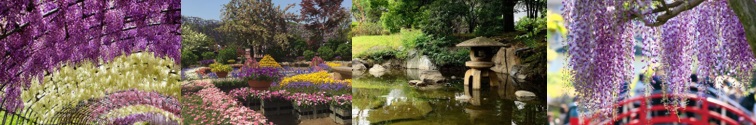 «ХАБАРОВСК-ТОКИО-ХАБАРОВСК  2019»26 апреля-7 мая  12 дней/11 ночей Сборный групповой турСТОИМОСТЬ УКАЗАНА НА 1 ЧЕЛОВЕКА В РУБЛЯХРазмещение в отелях 3* PERL HOTEL KAYABACHOОбщественный транспортПояснения: ** В случае невозможности предоставления номеров вышеуказанных отелях, мы предложим другие отели одинакового класса** CHD TWIN ребенок (с 2 до 12 лет), предоставляются все услуги**CHD NO BED размещение возможно до исполнения 6 лет предоставляются только входные билеты и переезд на автобусе и во время экскурсий с местом, размещение в отеле без завтрака.***INFANT ребенок (до 2 лет) бесплатно без мест в автобусе и входных билетов и без завтракаДеньПрограмма:1 день26 апреляПятницаПрибытие в аэропорт Нарита.Встреча с водителем автобуса.Переезд в отель (расходы на дорогу включены)Самостоятельное размещение в отеле в Токио  Размещение в эконом отеле 2* (возможно с 16:00) /3*(возможно с 15:00)2 день27 апреляСубботаЗавтрак в отеле.Экскурсия в Токио на 5 часов с гидом на общественном транспорте.Встреча с русскоговорящим гидом в холле отеля. Посещение:- Сувенирной улочки Накамисэ в районе Асакуса- Прогулка по набережной реки Сумида- Посещение сада Кю-Ясуда Тэйэн- Музей Сумо (входной билет включен в стоимость)- Храм Камэидо Тэнзин* Во время экскурсии предусмотрено время на обед (оплачивается самостоятельно туристами на месте)Гид прощается с туристами3-4 дни28-29 апреляВоскресеньеПонедельникЗавтрак Свободное время. Возможно проведение дополнительных экскурсий (за отдельную плату).5 день30 апреляВторникЗавтрак в отеле.Обзорная экскурсия ПАРАД ЦВЕТОВ на 8 часов с гидомВстреча с русскоговорящим гидом в холле отеля. Переезд на общественном транспорте (переезд включен от ст. УЭНО, продолжительность поездки около 2,5 часов в одну сторону)В экскурсию включено: Посещение Сада Асикага (площадь 8,2 га)  Цветение: середина апреля - середина мая Глицинии, конец мая-июнь Ирисы, конец июня - июль Гортензии (время цветения может сдвигаться в зависимости от погодных условий)Согласно опросам, проведенным CNN, цветочный парк Асикага находится в десятке самых желаемых для посещения мест в мире. Он славится своими восхитительными глициниями, среди которых есть дерево возрастом более 150 лет. В период полного цветения оно представляет собой облако глициний площадью 1000 метров. У Вас будет шанс пройти сквозь 80-метровые тоннели белых и желтых глициний. В парке тысячи рододендронов и азалий, и множество кустов роз, а также других видов цветов и кустарников, которые радуют гостей в весенне-летний сезон (входной билет включен в стоимость).Участие в одной из любимых японцами забав – «охоте на клубнику». Префектура Тотиги – одна из префектур, славящихся своими сортами клубники, и у Вас будет возможность попробовать самые лучшие из них.Возвращение в Токио на поезде (переезд включен до ст. УЭНО)*Во время экскурсии предусмотрено время на обед (оплачивается туристами на месте) 6 день 1 маяСредаЗавтрак Встреча с русскоговорящим гидом в холле гостиницы.Экскурсия в города Камакура и Йокогама на 10 часов с гидом на общественном транспорте (проезд от основного отеля включен в стоимость).В экскурсию включены:- Посещение исторического города Камакура- Статуя Большого Будды- Храм Хасэ КаннонПереезд в портовый город Йокогама, где Вы попадете в будущее, посетив главную достопримечательность города - район «Минато Мирай» («Порт будущего 21 века»), после чего Вас ждет посещение смотровой площадки потрясающего воображение небоскреба Лэндмарк Тауэр.Возвращение в Токио.Во время экскурсии предусмотрен обед в традиционном ресторане (включен в стоимость).Обед: традиционная японская кухня - упрощенная версия «Кайсэки рёри»* *Обычно в кайсэки рёри подают несколько блюд по очереди, и сама трапеза занимает очень много времени.Состоит из нескольких блюд: сасими, жареной на гриле рыбы якидзакана, разнообразных закусок, супа мисо, блюд из тофу, тэмпура и других.7 день2 маяЧетвергЗавтрак Свободное время. Возможно проведение дополнительных экскурсий (за отдельную плату).8 день3 маяПятницаЗавтрак Свободное время. По желанию экскурсии за дополнительную плату:Экскурсия в Киото.KINKAKUJI RYOUANJI NIJO SANJUSANGENDOХотите увидеть «настоящую» Японию, окунуться в мир истории и традиций, тогда вам обязательно нужно посетить древний город Киото. После переезда на суперскоростном поезде синкансэн Вас ждёт погружение в историю Японии. Вы сможете посетить прекрасный Золотой павильон Кинкакудзи, воспетый в романе Мисима Юкио, сможете попробовать разгадать загадку сада камней Рёандзи, побывать в замке Нидзё, который славится классическим стилем японских деревянных зданий и «соловьиными полами». И, в заключение экскурсии, перед возвращением в Токио Вы сможете посетить один из самых впечатляющих древних храмов Сандзюсангендо, в котором можно увидеть 1001 статуя богини Каннон. Во время экскурсии от 10 человек предусмотрен заказной транспорт 9 день4 мая СубботаЗавтракСвободное время. По желанию экскурсии за дополнительную плату:Экскурсия в Никко.Увлекательное путешествие для любителей культуры и природного великолепия. Посещение храма и святилища Никко Тосё-гу, место упокоения сёгуна и полководца Токугава Иэясу, основателя династии Токугава, главный храм которого является объектом Всемирного Наследия.  Любование озером Тюдзэндзи – живописным озером в горах у подножия горы Нантай, священного вулкана Никко, извержение которого перекрыло долину внизу, тем самым создав озеро около 20 000 лет назад. Вы сможете посетить храм, посвящённый тысячерукой Богине Каннон. Водопад Кэгон — это водопад высотой 97 метров.  Зимой водопад замерзает, а весной здесь можно увидеть цветущие азалии и вишни. Летом вокруг водопада летают ласточки, а осенью деревья меняют свой цвет, привлекая массу посетителей. За отдельную плату можно воспользоваться лифтом, чтобы насладиться мощью водопадов вблизи.Во время экскурсии от 10 человек предусмотрен заказной транспорт 10-11 дни 5-6 маяВоскресенье ПонедельникЗавтрак Свободное время. Возможно проведение дополнительных экскурсий (за отдельную плату).12 день 7 маяВторникЗавтрак в отеле. Выписка из отеля (возможна до 10:00).Встреча с водителем с табличкойТрансфер в а/п Нарита на автобусе Регистрация на рейс.Вылет в Россию.Стоимость тура ½ TWN ADL½ TWN CHDSGLINFANT1 чел.98900 руб92800 руб106600 руб36800 рубВ стоимость тура включено:В стоимость тура включено:В стоимость тура не включено:Авиаперелет со сборамиПроживание в отеле х 3*в Токио   с завтракамиТрансфер аэропорт-отель-аэропортРабота русскоговорящего гида по программеОбщественный/заказной транспорт (от 15 человек) по программеПитание: завтрак 11 / обед 1 / ужин 0***В случае раннего вылета завтрак в последний день не предусмотрен, так как является бесплатным сервисом отеля.Входные билеты по программеДоставка документов для визыСтраховкаПитание, кроме указанного в программеДополнительные экскурсииДругие личные расходыВизовая поддержкаДоставка документов для визыСтраховкаПитание, кроме указанного в программеДополнительные экскурсииДругие личные расходыВизовая поддержка